					ПРЕСС-РЕЛИЗ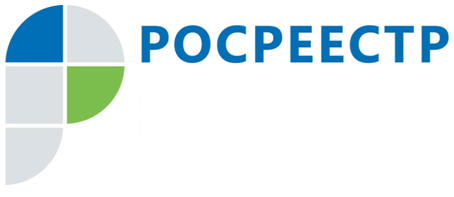 КАНДАЛАКШСКИЙ МЕЖМУНИЦИПАЛЬНЫЙ ОТДЕЛУПРАВЛЕНИЯ РОСРЕЕСТРА ПО МУРМАНСКОЙ ОБЛАСТИ ИНФОРМИРУЕТЕсли предписано, необходимо исполнять!Вот мы и выходим на финишную прямую года, остается не так много времени, чтобы успеть доделать то, что еще не успели или по каким то причинам откладывали. Необходимо поторопиться, чтобы не корить себя за упущенные возможности и утраченное время. Ведь действие, как сказал Пабло Пикассо – это основной ключ к успеху.Начните 2021-й с ощущением хорошо выполненной работы!В связи с чем, Кандалакшский межмуниципальный отдел Управления Росреестра напоминает о необходимости  исполнить то, что указано в Предписании об устранении выявленных нарушений требований закона.Справочная информация: законодательство устанавливает, что уполномоченный орган или должностное лицо, ответственные за проверку деятельности хозяйствующего субъекта, при обнаружении нарушений  вместе с актом проверки вручает  нарушителю предписание об устранении нарушений. Оно выражает требование проверяющего по устранению выявленного нарушения и его исполнение носит обязательный характер. За 9 месяцев 2020 года, как пояснила  начальник Кандалакшского межмуниципального отдела Управления  Росреестра по Мурманской области Ольга Онишина,  инспекторами выдано порядка 167  предписаний об устранении нарушения земельного законодательства, устранено  более 100 ранее выявленных нарушений.Срок устранения нарушения устанавливается должностным лицом с учетом вида выявленного правонарушения, времени вступления в силу постановления по делу об административном правонарушении, а также времени, необходимого для устранения выявленного нарушения земельного законодательства, но не более шести месяцев.Если вы не успеваете по независящим от вас причинам устранить нарушение в предписанный срок, то он может быть продлен.Для продления срока лицо, которому выдано предписание, должно направить государственном  инспектору, выдавшему предписание, ходатайство о продлении его срока.Однако не следует думать, что все ходатайства в обязательном порядке будут удовлетворены. На отсрочку могут рассчитывать  только те, кто ответственно относится к устранению нарушения и своевременно приступил к выполнению необходимых мероприятий, но не успел завершить  их к назначенному сроку по независящим от него обстоятельствам. Как и в какие сроки подается ходатайство?Поясняем, что ходатайство подается не позднее срока устранения нарушения, указанного в выданном предписании. К ходатайству обязательно прилагаются документы, подтверждающие, что нарушителем были приняты все возможные меры для устранения нарушения.Ходатайство о продлении срока исполнения предписания рассматривается должностным лицом, вынесшим предписание в течение трёх рабочих дней с момента поступления  и по результатам принимается решение:- об удовлетворении ходатайства и продлении срока исполнения предписания – если нарушителем приняты все зависящие от него и предусмотренные нормативными актами меры, необходимые для устранения выявленного нарушения;- об отклонении ходатайство и оставлении срока устранения нарушения без изменения - если в установленных срок, нарушение возможно было устранить, но нарушителем не были приняты все меры, необходимые для устранения выявленного нарушения.Обращаем внимание! Что указание в ходатайстве на материальные трудности или отсутствие времени для устранения нарушения не является основанием для продления срока исполнения предписания.Копия вынесенного определения по результатам рассмотрения ходатайства направляется заявителю заказным почтовым отправлением с уведомлением о вручении.Если вы не успеваете устранить нарушение в предписанный срок – не затягивайте с направлением ходатайства, чтобы не попасть под штрафные санкции.По вопросам подачи ходатайства о продлении срока исполнения предписания необходимообратиться в Кандалакшский межмуниципальный отдел Управления Росреестра по Мурманской области по телефонам: 8 (81532) 7-27-30, 8(81533)9-72-80.Просим об опубликовании (выходе в эфир) данной информации (с указанием ссылки на публикацию) уведомить по электронной почте: polzori@r51.rosreestr.ruКонтакты для СМИ: Акимова Елена Аркадьевнател.: (881532) 7-27-30